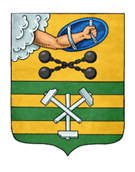 ПЕТРОЗАВОДСКИЙ ГОРОДСКОЙ СОВЕТ17 сессия 29 созываРЕШЕНИЕот 31 марта 2023 г. № 29/17-236О внесении изменения в Правила землепользованияи застройки города Петрозаводска в границахтерритории Петрозаводского городского округаВ соответствии со статьями 31, 32, 33 Градостроительного кодекса Российской Федерации, учитывая протокол публичных слушаний 
от 06.02.2023 и заключение о результатах публичных слушаний от 06.02.2023, Петрозаводский городской СоветРЕШИЛ:Внести следующее изменение в статью 60 Правил землепользования и застройки города Петрозаводска в границах территории Петрозаводского городского округа, утвержденных Решением Петрозаводского городского Совета от 11.03.2010 № 26/38-771 «Об утверждении Правил землепользования и застройки города Петрозаводска в границах территории Петрозаводского городского округа»:- столбец «Условно разрешенные виды использования» таблицы дополнить словами «- Предоставление коммунальных услуг (3.1.1)». Председатель Петрозаводского городского Совета                                       Н.И. ДрейзисГлава Петрозаводского городского округа                          В.К. Любарский